WEEKEND 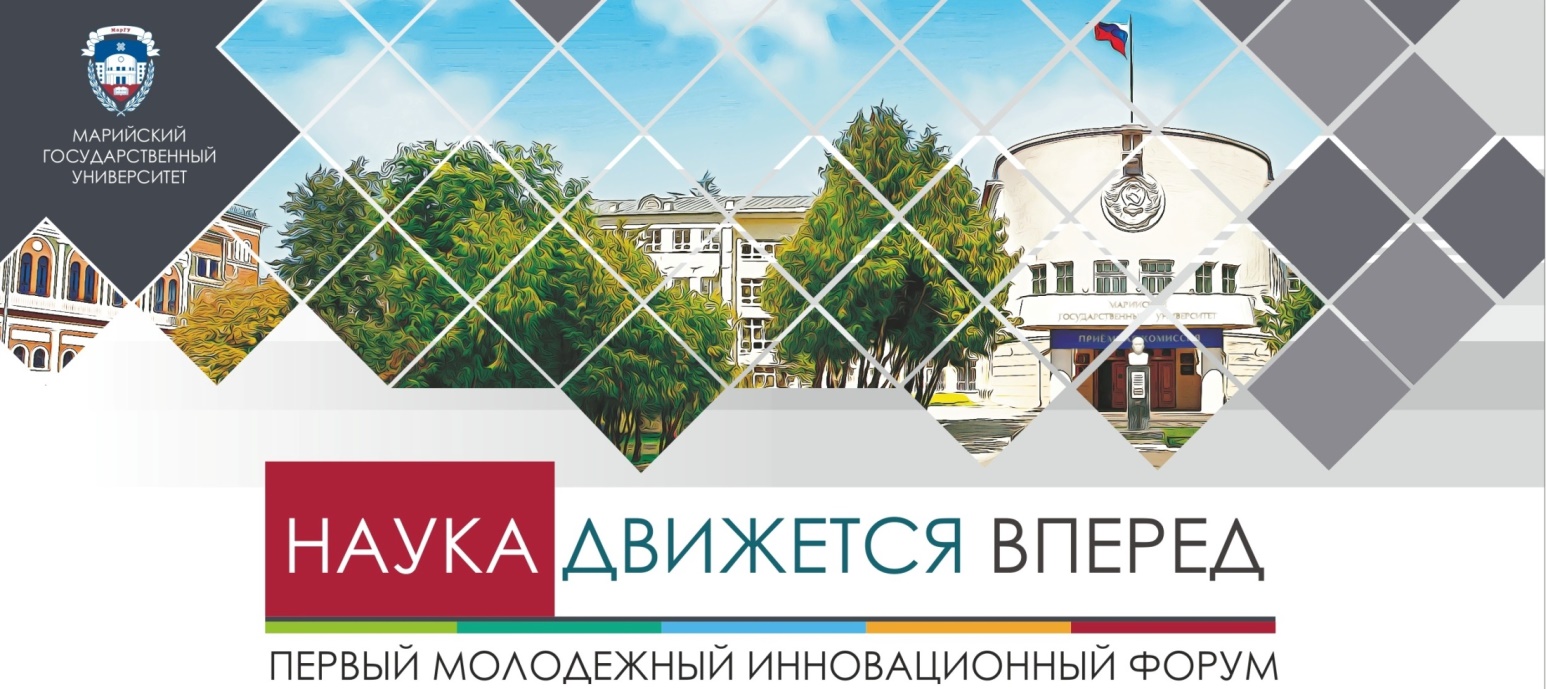 ТЕХНОЛОГИЧЕСКОГО ПРЕДПРИНИМАТЕЛЬСТВА STARTUP TECH DAYS4 – 5 ноября 2017 г. Марийский государственный университетг. Йошкар-Ола, пл. Ленина, 1 ауд. 422 (корпус А)💡 Два увлекательных и насыщенных бизнес-идеями дня🎓 Образовательная программа «Создай свой Стартап»🏁Проектная сессия Lego Serious Play💼 Деловые игры по разработке инноваций💥 Молодежная атмосфера и яркие эмоции!Регистрация участников: https://goo.gl/forms/KpaP0udaKBz1fsBO2Приглашаем студентов старше 2-го курса и магистров, желающих получить практические навыки в сфере технологического предпринимательства и управления инновационными проектами.Цель проведения - показать яркие примеры успешных бизнесменов и ответить на самые насущные проблемы начинающих предпринимателей̆: Где взять деньги и как начать продавать?ЗАДАЧИ СОБЫТИЯФормирование уверенности и повышение мотивации студентов к участию в технологическом предпринимательстве.Формирование знаний об особенностях предпринимательства, этапах создания технологического стартапа.Развитие навыка проектной работы.Развитие коммуникационных навыков и умений работы в команде.Перенос теоретических знаний в практическую область решения задач. Отработка навыков пошагового создания и развития технологического стартапа.ЭКСПЕРТЫ СОБЫТИЯПрограмма «WEEKEND ТЕХНОЛОГИЧЕСКОГО ПРЕДПРИНИМАТЕЛЬСТВА»Регистрация участников: https://goo.gl/forms/KpaP0udaKBz1fsBO2По всем вопросам обращайтесь к контактным лицам:Скориков Сергей Николаевич, заместитель директора Бизнес-инкубатора МарГУ Моб.: +7-987-732-32-30 E-mail: bi@marsu.ruБуртный ВикторТренинг-Бутик, тренер – консультант, командный коуч, г. Москва.Гаврилова ЕленаДиректор бизнес-инкубатора, кафедра технологического предпринимательства и управления инновациями ИТМО (Федеральное государственное автономное образовательное учреждение высшего образования «Санкт-Петербургский национальный исследовательский университет информационных технологий, механики и оптики»)Мясков Андрейуправляющий партнер Future Technologies ITMO,заместитель директора бизнес-инкубатора университета ИТМО (Федеральное государственное автономное образовательное учреждение высшего образования «Санкт-Петербургский национальный исследовательский университет информационных технологий, механики и оптики»)Финько Николайконсультант в сфере GR и PR, кандидат экономических наук, г. МоскваЧикулаев Александрдиректор по развитию бизнеса в регионах компании Gett04 ноября, 1 день, суббота09:30 – 10:00Регистрация участников, ауд. 42210:00 – 10:30Торжественное открытие, нетворкинг – сессия.Анонс программы./Виктор Буртный/10:30 – 11:30Диалог: «Что такое технологическое предпринимательство? Определения. Методики»./Эксперт: Елена Гаврилова/11:30 – 11:45Кофе-брейк/Нетворкинг пауза11:30 – 12:30Диалог «Успешные кейсы, примеры работающих стартапов, бизнес-предприятий. Вдохновляющие истории» 12:30 - 13:00Диалог «Строителлинг в технологическом предпринимательстве»./Николай Финько/13:00 – 14:00 Обед / Нетворкинг пауза 14:00 – 15:00Сессия: «Методы генерации идей для технологических проектов. Тренды и тенденции»15:00 – 16:00Диалог: «Инновационное предпринимательство изнутри: пример Gett»./Чикулаев Александр/16:00 – 16:15Кофе-брейк/Нетворкинг пауза16:15 – 18:00Проектная сессия Lego Serious Play.Определение проблем, формирование идей и оформление каркаса проекта в области технологического предпринимательства.Защита проектов - формирование проектных команд/Виктор Буртный/ 05 ноября, 2 день, воскресенье09:30 – 10:00Регистрация10:00 – 11:00Диалог «Профиль потребителя. Customer Development. Продажи, сегментация рынка, построение карты эмпатии, определение спроса на рынке»11:00 – 12:00Диалог «Рынок и конкуренты»12:00 – 12:15Кофе-брейк/Нетворкинг пауза12:15 – 13:00Диалог «Стадии развития инновационного проекта» 13:00 – 14:00Обед14:00 – 15:00Диалог «Источники привлечения инвестиций для инновационных проектов»15:00 – 17:00Деловая игра «Создай свой Стартап»17:00 – 17:30Итоговая рефлексия в группах./Виктор Буртный/